Российская Федерация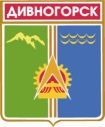 Администрация города ДивногорскаКрасноярского краяП О С Т А Н О В Л Е Н И Е «04» 09. 2019                               г. Дивногорск                                               № 143пО внесении изменений в постановление администрации города Дивногорска от 08.12.2017 № 222п «Об утверждении Примерного положения об оплате труда работников муниципальных бюджетных учреждений, подведомственных отделу физической культуры, спорта и молодёжной политикиадминистрации города Дивногорска» (в ред. от 26.12.2017 № 261п)В соответствии с п. 4.4. Положения о системах оплаты труда работников муниципальных учреждений города Дивногорска, утвержденного постановлением администрации города Дивногорска от 16.05.2012 № 119п, руководствуясь статьями 43, 53 Устава города Дивногорска, ПОСТАНОВЛЯЮ:1. Внести в приложение к постановлению администрации города Дивногорска от 08.12.2017 № 222п «Об утверждении Примерного положения об оплате труда работников муниципальных бюджетных учреждений, подведомственных отделу физической культуры, спорта и молодёжной политики администрации города Дивногорска» (далее – Примерное положение) следующие изменения: 1.1. Подпункт «г» пункта 4.1. изложить в следующей редакции:«г) выплаты по итогам работы.».1.2. В пункте 4.3. слова «и выплат по итогам работы за год» исключить.1.3. Пункт 4.3.3. изложить в следующей редакции:«4.3.3. Выплаты по итогам работы в виде премирования осуществляются по решению руководителя учреждения в пределах бюджетных ассигнований на оплату труда работников учреждения, а также средств от приносящей доход деятельности, направленных учреждением на оплату труда работников:работников, подчиненных непосредственно руководителю;руководителей структурных подразделений учреждения, работников, подчиненных заместителям руководителей, - по представлению заместителей руководителя учреждения;остальных работников, занятых в структурных подразделениях учреждения, - на основании представления руководителя соответствующих структурных подразделений учреждения.Выплаты по итогам работы за период (за месяц, квартал, год) выплачиваются с целью поощрения работников за общие результаты труда по итогам работы.При осуществлении выплат по итогам работы учитывается выполнение следующих критериев:успешное и добросовестное исполнение работником своих должностных обязанностей в соответствующем периоде;инициатива, творчество и применение в работе современных форм и методов организации труда;качество подготовки и проведения мероприятий, связанных с уставной деятельностью учреждения;качество подготовки и своевременность сдачи отчетности;непосредственное участие работника в выполнении важных работ, мероприятий.Выплаты по итогам работы за месяц устанавливаются в размере до 300% от оклада (должностного оклада), по итогам работы за квартал, год предельным размером не ограничиваются и выплачиваются в пределах фонда оплаты труда. Конкретный размер выплат может определяться как в процентах к окладу (должностному окладу), ставке заработной платы работника, так и в абсолютном размере.».1.4. В пункте 4.3.4.:а) слова «по итогам работы за месяц,» исключить;б) символы и цифры «+ 300 * x» исключить;в) слова «x -количество месяцев в плановом периоде» исключить.1.5. Пункты 4.4.-4.4.2 признать утратившими силу.1.6. В пункте 2 приложения № 2 к Примерному положению слово «Спортсмен» заменить словами «Спортсмен-инструктор».1.7. Приложение № 4 к Примерному положению признать утратившим силу.1.8. В приложении № 12 к Примерному положению слово «Спортсмен» заменить словами «Спортсмен-инструктор». 2. Постановление подлежит опубликованию в средствах массовой информации и размещению на официальном сайте администрации города в информационно-телекоммуникационной сети «Интернет».3. Постановление вступает в силу с момента его официального опубликования и распространяет свое действие на правоотношения, возникшие с 1 июля 2019 года.  4. Контроль за исполнением постановления возложить на Первого заместителя Главы города Кузнецову М.Г.Глава города                                                                                                Е.Е. Оль